Bricolage de PâquesIlyès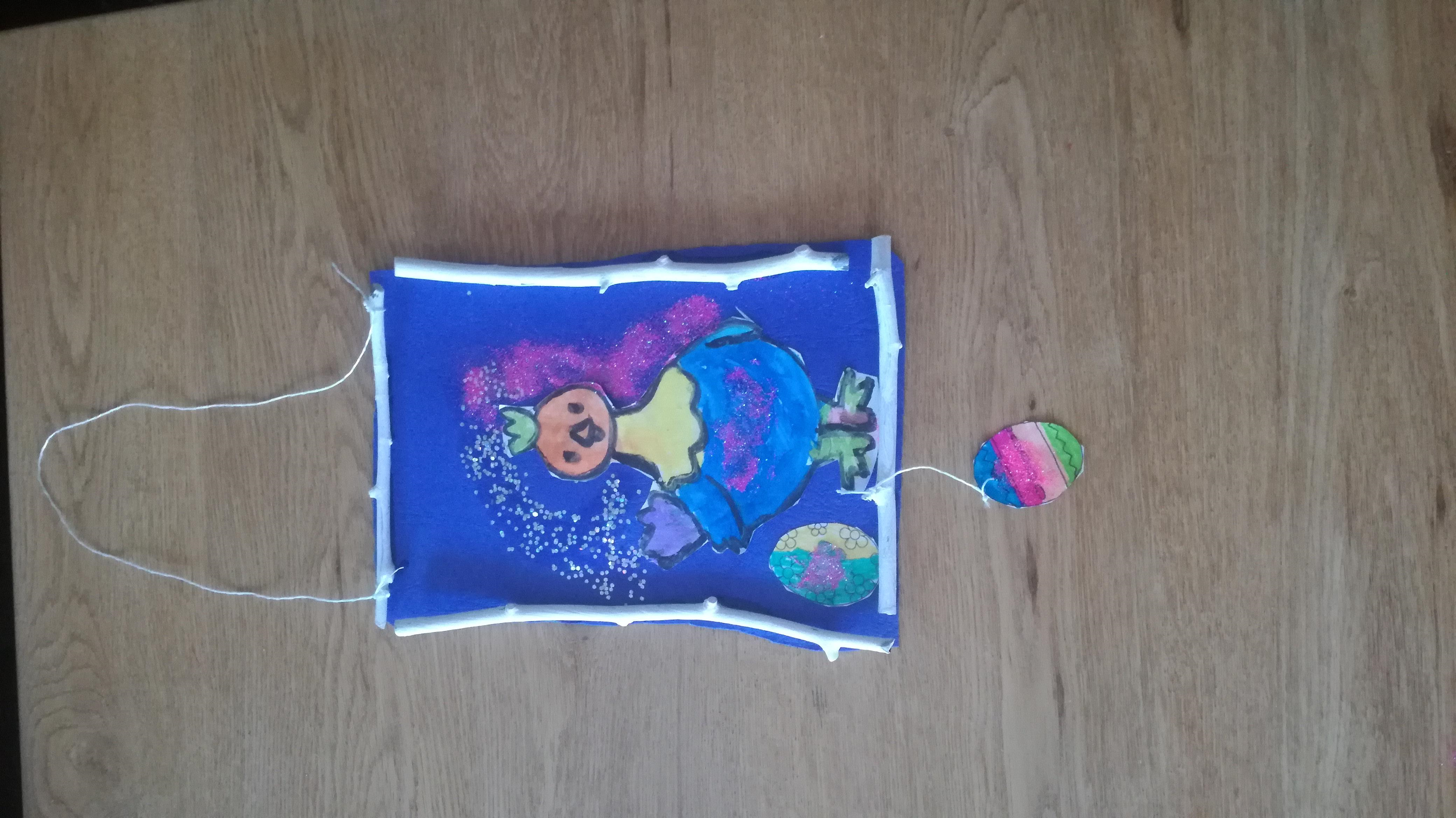 